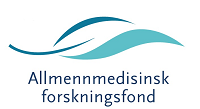 Framdriftsrapport fra stipendiater om  AMFF-støttede prosjekter (Utfylling: Bruk tab-tast for å hoppe til neste felt)

Del 1- for alle
Del 2 – Pågående prosjekt
Del 3 – Sluttført ph.d.Utfylt datoStipendiatens navnE-postProsjektets tittelProsjektets tittelTilknyttet hvilken institusjon/seksjon/enhet?  Tilknyttet hvilken institusjon/seksjon/enhet?  Er prosjektet fortsatt i drift?  (hvis ja; gå til del 2)Er prosjektet fortsatt i drift?  (hvis ja; gå til del 2)Ja 
NeiJa 
NeiEr prosjektet avsluttet med godkjent ph.d.? (hvis ja; gå til del 3)Er prosjektet avsluttet med godkjent ph.d.? (hvis ja; gå til del 3)Ja 
NeiJa 
NeiHvis prosjektet er avsluttet uten ph.d;  gi en kort forklaring herHvis prosjektet er avsluttet uten ph.d;  gi en kort forklaring herPubliserte artikler (oppgi full referanse i Vancouverformat, samt lenke til artikkel eller fulltekst)Er prosjektet i gang og underveis som skissert i søknaden? JaNeiHvis nei, utdyp i form av en framdriftsplan fra nå til planlagt disputas – max 150 ordKort omtale av hele prosjektet– maks 200 ord (til bruk i årsmelding/aktivitetsrapport for AMFF)Søkerens kommentarer til eventuelle tilbakemeldinger AMFF ga ved forrige tildelingAvhandlingens tittelLenke/URL til presentasjon av ph.d.Dato og sted for disputasHvis lenke til presentasjon av ph.d. ikke inneholder opplysning om publiserte artikler; oppgi full referanse i Vancouverformat, samt lenke til artikkel (evt. sammendrag) 